                                            Пояснительная записка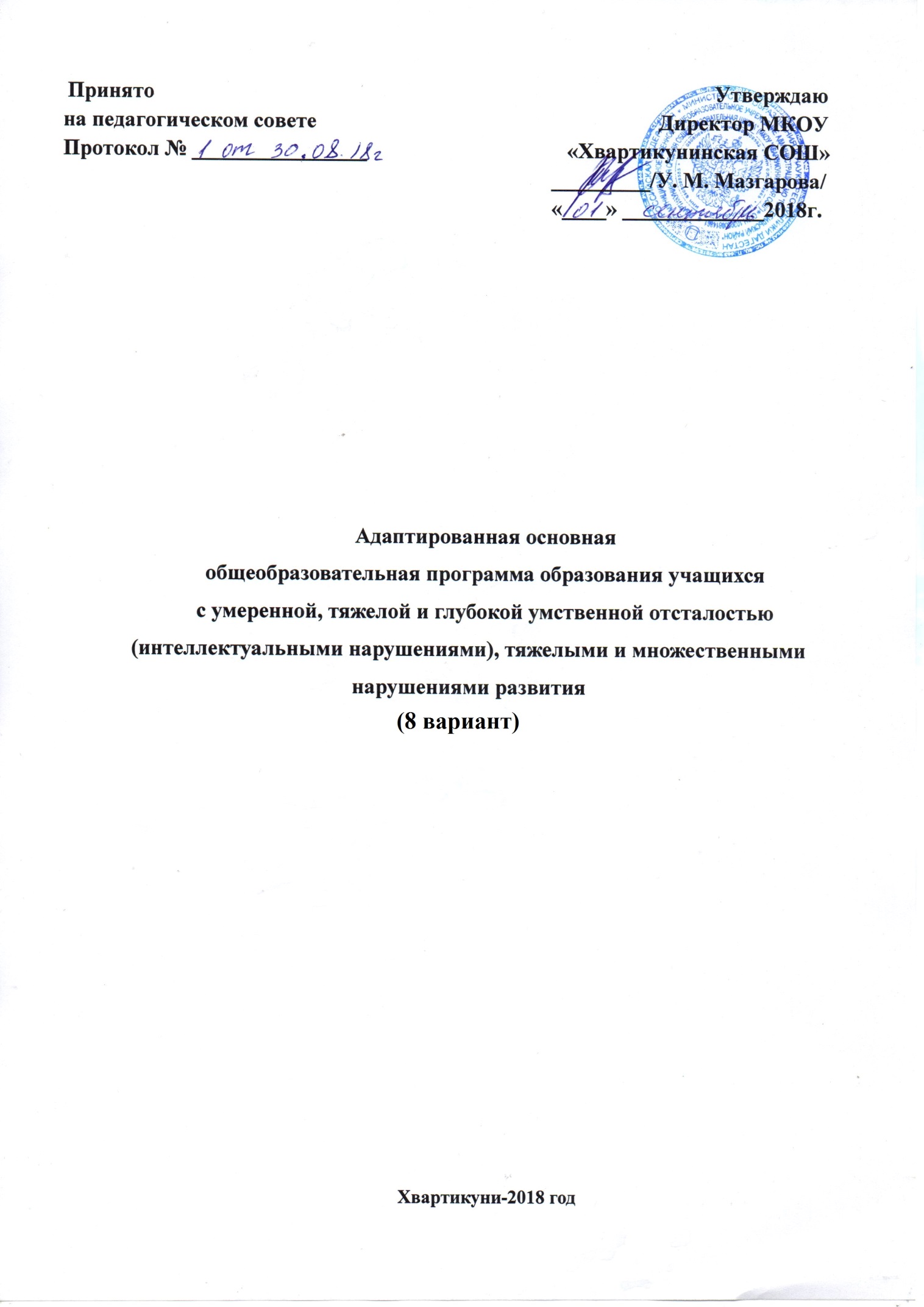         Адаптированная основная образовательная программа для ребенка – инвалида разработана МКОУ «Хвартикунинская СОШ » в соответствии с частью 1 статьи 79 Федерального закона № 273 от 29.12.2012 г. «Об образовании в Российской Федерации» (далее – Федеральный закон «Об образовании в Российской Федерации»). Вышеуказанный закон устанавливает, что «содержание образования и условия организации обучения и воспитания обучающихся с ограниченными возможностями здоровья (далее – ОВЗ) определяются адаптированной образовательной программой, а для инвалидов также в соответствии с индивидуальной программой реабилитации инвалида». Адаптированная основная образовательная программа МКОУ «Хвартикунинская  СОШ » разработана для ребенка с ОВЗ, получающих образование в форме индивидуального обучения на дому, в том числе ребенка - инвалида. Программа предусматривает:- организацию без барьерной, развивающей предметной среды;- создание атмосферы эмоционального комфорта;- участие в образовательном процессе учителя-предметника; медсестры.Учебный процесс для ребенка инвалида осуществляется на основе специальной программы для начальных классов с одновременном сохранении коррекционной направленности педагогического процесса, которая реализуется через допустимые изменения в структурировании содержания, специфические методы, приемы работы.Целевое назначение адаптированной образовательной программы:Содействие получению ребенком с ограниченными возможностями здоровья качественного образования, необходимого для реализации образовательных запросов и дальнейшего профессионального самоопределения;Социальная адаптация ребенка с ограниченными возможностями здоровья посредством индивидуализации образовательного процесса;Освоение ребенком начального уровня знаний по всем изучаемым предметам, формирование межпредметных понятий в соответствии с требованиями государственного образовательного стандарта.                                                    Задачи программыСоздание условий, способствующих освоению ребенком с ограниченными возможностями здоровья программы начальных  классовРазработка и реализация индивидуальных учебных планов,Оказание консультативной и методической помощи родителям ребенка – инвалида по медицинским, социальным, правовым и другим вопросам.                                    Принципы разработки и реализации программыПринцип гуманизации - предполагает осуществление личностно-ориентированного подхода, направленного на общее развитие личности ребенка-инвалида. Принцип индивидуального подхода - предполагает необходимость определения индивидуальной цели воспитания и обучения, отбора содержания, выбора форм и методов обучения для ребенка - инвалида с учетом его профессиональных и образовательных потребностей, возможностей и условий воспитания.Принцип интегрированного подхода - предполагает интеграцию обучения и коррекции путем включения в рабочую учебную программу коррекционной составляющей, ориентированной на первичные дефекты, представленные в структуре нарушений развития учащегося..                                          Условия реализации программыИндивидуальные занятия осуществляются на дому в течение недели по расписанию.Психолого-педагогическое обеспечение включает:оптимальный режим учебных нагрузок;учёт индивидуальных особенностей ребёнка;использование современных педагогических технологий;укрепление физического и психического здоровья;профилактику физических, умственных и психологических перегрузок обучающихся; Данная работа обеспечивается взаимодействием следующих специалистов и педагогов: учителя -предметника; медсестры.                                    Программно-методическое обеспечение:– диагностический и коррекционно-развивающий инструментарий, необходимый для осуществления профессиональной деятельности учителя,                            Содержание рабочих программ по учебным предметамРабочие программы для ребенка- инвалида составляются на основе коррекционной программе по предметам. Программы определяют цели и задачи изучения предмета, возможные уровни освоения учебного материала, критерии и способы оценки образовательных результатов. Содержание программ обеспечивает возможность изучать предметы на уровне основного общего образования. Количество часов, отведенное на изучение программного материала, планируется исходя из индивидуального учебного плана.В 2018 – 2019 учебном году в 8 классе учиться 1  ребенок-инвалид. Педагогические технологии, формы и методы обучения и воспитания детей с ОВЗТехнологии современного традиционного обучения.Традиционное обучение предусматривает домашнюю организацию обучения, которая позволяет обеспечить:– систематический характер обучения;– логически правильное изучение учебного материала;– оптимизировать затраты ресурсов при обучении.Технологии на основе личностной ориентации образовательного процесса.Эта группа педагогических технологий характеризуется ориентацией на свойства личности, ее формирование и развитие в соответствии с природными способностями человека, максимальной реализацией возможностей ребенка. Она представлена технологиями педагогики сотрудничества, реализующими гуманно-личностный подход к ребенку, применяющими активизирующий и развивающий дидактический комплекс, осуществляющими педагогизацию окружающей средыИгровые технологии (в основном познавательные и деловые игры) широко применяются на всех уровнях обучения, поскольку они являются универсальным способом передачи опыта старших поколений, а в структуру игры как деятельности органично входят целеполагание, планирование, реализация цели, анализ результатов, в которых личность реализует себя как субъект деятельности.Проблемное обучение – такая организация учебных занятий, которая предполагает создание под руководством учителя проблемных ситуаций и активную самостоятельную деятельность учащихся по их разрешению, в результате чего происходит творческое овладение знаниями, умениями и навыками и развитие мысленных способностей обучающихся. Проблемное обучение является важной подготовительной ступенькой к достижению компетентности как прогнозируемого уровня образованности, подготовке к решению учебных и жизненных задач.                                                 Аттестация учащихсяВ первом классе у ребенка – инвалида только качественные оценкиОсновные виды контроля в урочной деятельности:- вводный (предварительный) контроль, имеет диагностические задачи и осуществляется в начале учебного года;- итоговый контроль осуществляется по итогам годаПланируемые результаты освоения основной образовательной программы для учащихся с задержкой психического развития.   Результаты освоения  обучающимися с задержкой психического развития адаптированной основной образовательной программы начального общего образования оцениваются как итоговые на момент завершения начального общего образования. Освоение адаптированной образовательной программы начального общего образования, созданной на основе Стандарта, обеспечивает достижение обучающимися  с задержкой психического развития  трех видов результатов:  личностных, метапредметных и предметных.  Личностные результаты  освоения адаптированной основной образовательной программы начального общего образования включают индивидуально-личностные качества и социальные  (жизненные)  компетенции  обучающегося,  социально значимые ценностные установки,  необходимые для достижения основной цели современного образования ― введения обучающихся с ОВЗ  в культуру, овладение ими социокультурным опытом.                                          Личностные результаты освоения адаптированной основной образовательной программы начального общего образования должны отражать:  1) осознание себя как гражданина России; формирование чувства гордости за свою Родину, российский народ и историю России;  2) формирование целостного, социально ориентированного взгляда на мир в его органичном единстве природной и социальной частей;  3) формирование уважительного отношения к иному мнению, истории и культуре других народов;  4) развитие адекватных представлений о собственных возможностях, о насущно необходимом жизнеобеспечении; 5) овладение начальными навыками адаптации в динамично изменяющемся и развивающемся мире;  6) овладение социальнобытовыми умениями, используемыми в повседневной жизни; 7) владение навыками коммуникации и принятыми ритуалами социального взаимодействия; 8) способность к осмыслению и дифференциации картины мира, ее временно-пространственной организации; 9) способность к осмысление социального окружения, своего места в нем, принятие соответствующих возрасту ценностей и социальных ролей; 10) принятие и освоение социальной роли обучающегося, формирование и развитие социально значимых мотивов учебной деятельности; 11) развитие навыков сотрудничества со взрослыми и сверстниками в разных социальных ситуациях;  12) формирование эстетических потребностей, ценностей и чувств;  13)  развитие этических чувств, доброжелательности и эмоционально-нравственной отзывчивости, понимания и сопереживания чувствам других людей;  14) формирование установки на безопасный, здоровый образ жизни, наличие мотивации к творческому труду, работе на результат, бережному отношению к материальным и духовным ценностям. Метапредметные результаты  освоения адаптированной основной образовательной программы начального общего образования,  включающие  освоенные обучающимися универсальные учебные действия (познавательные,  регулятивные и коммуникативные), обеспечивающие овладение ключевыми компетенциями  (составляющими основу умения учиться) и межпредметными знаниями,  а также  способность решать учебные и жизненные  задачи и готовность к овладению в дальнейшем  АОП основного общего образования, должны отражать: 1) овладение способностью принимать и сохранять цели и задачи решения типовых учебных и практических задач;  2) формирование умения планировать, контролировать и оценивать учебные действия в соответствии с поставленной задачей и условиями её реализации; 3) формирование умения понимать причины успеха/неуспеха учебной деятельности; 4) освоение начальных форм познавательной и личностной рефлексии; 5) использование элементарных знаково-символических средств представления информации для создания схем решения учебных и практических задач;  6) использование речевых средств  и средств информационных и коммуникационных технологий (ИКТ) для решения коммуникативных и познавательных задач;  7) формирование умений работы с учебной книгой для решения коммуникативных и познавательных задач в соответствии с возрастными и психологическими особенностями  обучающихся; 8) использование различных способов поиска, сбора, обработки информации в соответствии с коммуникативными и познавательными задачами и технологиями учебного предмета;  9) овладение навыками смыслового чтения текстов доступных по содержанию и объему художественных текстов в соответствии с целями и задачами; осознанно строить речевое высказывание в соответствии с задачами коммуникации  и составлять тексты в устной и письменной формах;  10) овладение логическими действиями сравнения, анализа, синтеза, обобщения, классификации по родовидовым признакам на наглядном материале, основе практической деятельности и доступном вербальном материале на уровне, соответствующем индивидуальным возможностям;  11) готовность слушать собеседника и вступать в диалог и поддерживать его; готовность признавать возможность существования различных точек зрения и права каждого иметь свою; излагать свое мнение;  12) умение договариваться о распределении функций и ролей в совместной деятельности; осуществлять взаимный контроль в совместной деятельности, адекватно оценивать собственное поведение и поведение окружающих;  13)  готовность конструктивно разрешать конфликты посредством учета интересов сторон и сотрудничества; 14) овладение начальными сведениями о сущности и особенностях объектов, процессов и явлений действительности (природных, социальных, культурных, технических и др.) в соответствии с содержанием конкретного учебного предмета;  15) овладение некоторыми базовыми предметными и межпредметными понятиями, отражающими доступные существенные связи и отношения между объектами и процессами.  Предметные результаты  освоения адаптированной основной образовательной программы начального общего образования с учетом специфики содержания образовательных областей, включающих в себя конкретные учебные предметы, должны отражать:   Федеральный компонент государственного стандарта основного общегообразования устанавливает обязательные для изучения учебные предметы: Русский язык,Литература,  Математика, Геометрия ,Информатика , История, Обществознание (включая экономику и право),География,  Биология.Общие учебные умения, навыки и способы деятельностиВ результате освоения содержания основного общего образования учащийсяполучает возможность совершенствовать и расширить круг общих учебных умений,навыков и способов деятельности. Предлагаемая рубрикация имеет условный(примерный) характер. Овладение общими умениями, навыками, способами деятельностикак существенными элементами культуры является необходимым условием развития исоциализации школьников.Познавательная деятельностьИспользование для познания окружающего мира различных методов (наблюдение,измерение, опыт, эксперимент, моделирование и др.). Определение структуры объектапознания, поиск и выделение значимых функциональных связей и отношений междучастями целого. Умение разделять процессы на этапы, звенья; выделение характерныхпричинно-следственных связей.Определение адекватных способов решения учебной задачи на основе заданныхалгоритмов. Комбинирование известных алгоритмов деятельности в ситуациях, непредполагающих стандартное применение одного из них.Сравнение, сопоставление, классификация, ранжирование объектов по одному илинескольким предложенным основаниям, критериям. Умение различать факт, мнение,доказательство, гипотезу, аксиому. Исследование несложных практических ситуаций,выдвижение предположений, понимание необходимости их проверки на практике.Использование практических и лабораторных работ, несложных экспериментов длядоказательства выдвигаемых предположений; описание результатов этих работ.Творческое решение учебных и практических задач: умение мотивированноотказываться от образца, искать оригинальные решения; самостоятельное выполнениеразличных творческих работ; участие в проектной деятельности.Информационно-коммуникативная деятельностьАдекватное восприятие устной речи и способность передавать содержаниепрослушанного текста в сжатом или развернутом виде в соответствии с целью учебногозадания.Осознанное беглое чтение текстов различных стилей и жанров, проведениеинформационно-смыслового анализа текста. Использование различных видов чтения(ознакомительное, просмотровое, поисковое и др.).Владение монологической и диалогической речью. Умение вступать в речевоеобщение, участвовать в диалоге (понимать точку зрения собеседника, признавать право наиное мнение). Создание письменных высказываний, адекватно передающихпрослушанную и прочитанную информацию с заданной степенью свернутости (кратко, выборочно, полно). Составление плана, тезисов, конспекта. Приведение примеров, подбораргументов, формулирование выводов.Отражение в устной или письменной форме результатов своей деятельности.Умение перефразировать мысль (объяснять "иными словами"). Выбор ииспользование выразительных средств языка и знаковых систем (текст, таблица, схема,аудиовизуальный ряд и др.) в соответствии с коммуникативной задачей, сферой иситуацией общения.Использование для решения познавательных и коммуникативных задач различныхисточников информации, включая энциклопедии, словари, Интернет-ресурсы и другиебазы данных.Рефлексивная деятельностьСамостоятельная организация учебной деятельности (постановка цели,планирование, определение оптимального соотношения цели и средств и др.). Владениенавыками контроля и оценки своей деятельности, умением предвидеть возможныепоследствия своих действий.Поиск и устранение причин возникших трудностей. Оценивание своих учебныхдостижений, поведения, черт своей личности, своего физического и эмоциональногосостояния. Осознанное определение сферы своих интересов и возможностей. Соблюдениенорм поведения в окружающей среде, правил здорового образа жизни.Владение умениями совместной деятельности: согласование и координациядеятельности с другими ее участниками; объективное оценивание своего вклада врешение общих задач коллектива; учет особенностей различного ролевого поведения(лидер, подчиненный и др.).Оценивание своей деятельности с точки зрения нравственных, правовых норм,эстетических ценностей. Использование своих прав и выполнение своих обязанностей какгражданина, члена общества и учебного коллектива.1.2.1. Планируемые результаты освоения адаптированных учебных программ, предметов, курсовМатематикаВ результате изучения математики в основной школе учащиеся должнызнать/понимать существо понятия математического доказательства; примеры доказательств; существо понятия алгоритма; примеры алгоритмов; как используются математические формулы, уравнения и неравенства; примеры ихприменения для решения математических и практических задач; как математически определенные функции могут описывать реальныезависимости;приводить примеры такого описания; как потребности практики привели математическую науку к необходимостирасширенияпонятия числа; вероятностный характер многих закономерностей окружающего мира; примерыстатистических закономерностей и выводов; каким образом геометрия возникла из практических задач землемерия; примерыгеометрических объектов и утверждений о них, важных для практики; смысл идеализации, позволяющей решать задачи реальной действительностиматематическими методами, примеры ошибок, возникающих при идеализации; 20Алгебрауметь: составлять буквенные выражения и формулы по условиям задач; осуществлять ввыражениях и формулах числовые подстановки и выполнять соответствующиевычисления, осуществлять подстановку одного выражения в другое; выражать из формул одну переменную через остальные; выполнять основные действия со степенями с целыми показателями, смногочленами и с алгебраическими дробями; выполнять разложение многочленов на множители; выполнять тождественные преобразования рациональных выражений; применять свойства арифметических квадратных корней для вычисления значенийи преобразований числовых выражений, содержащих квадратные корни; решать линейные, квадратные уравнения и рациональные уравнения, сводящиеся кним, системы двух линейных уравнений и несложные нелинейные системы; решать линейные и квадратные неравенства с одной переменной и их системы; решать текстовые задачи алгебраическим методом, интерпретировать полученныйрезультат, проводить отбор решений, исходя из формулировки задачи; изображать числа точками на координатной прямой; определять координаты точки плоскости, строить точки с заданнымикоординатами; изображать множество решений линейного неравенства; распознавать арифметические и геометрические прогрессии; решать задачи сприменением формулы общего члена и суммы нескольких первых членов; находить значения функции, заданной формулой, таблицей, графиком по ееаргументу; находить значение аргумента по значению функции, заданной графиком илитаблицей; определять свойства функции по ее графику; применять графическиепредставления при решении уравнений, систем, неравенств;=хк, у=х, у=ах2+bх+с, у= ах2+n у= а(х - m) 2 ), строить их графики; использовать приобретенные знания и умения в практической деятельности иповседневнойжизни для: выполнения расчетов по формулам, составления формул, выражающихзависимости между реальными величинами; нахождения нужной формулы в справочных материалах; моделирования практических ситуаций и исследований построенных моделей сиспользованием аппарата алгебры; описания зависимостей между физическими величинами соответствующимиформулами при исследовании несложных практических ситуаций; интерпретации графиков реальных зависимостей между величинами;Элементы логики, комбинаторики, статистики и теории вероятностейуметь: проводить несложные доказательства, получать простейшие следствия изизвестных или ранее полученных утверждений, оценивать логическуюправильность рассуждений, использовать примеры для иллюстрации иконтрпримеры для опровержения утверждений; извлекать информацию, представленную в таблицах, на диаграммах, графиках;  составлять таблицы, строить диаграммы и графики; решать комбинаторные задачи путем систематического перебора возможныхвариантов, а также с использованием правила умножения; вычислять средние значения результатов измерений; находить частоту события, используя собственные наблюдения и готовыестатистические данные; находить вероятности случайных событий в простейших случаях; использовать приобретенные знания и умения в практической деятельности иповседневной жизни для: выстраивания аргументации при доказательстве (в форме монолога и диалога); распознавания логически некорректных рассуждений; записи математических утверждений, доказательств; анализа реальных числовых данных, представленных в виде диаграмм, графиков,таблиц; решения практических задач в повседневной и профессиональной деятельности сиспользованием действий с числами, процентов, длин, площадей, объемов,времени, скорости; решения учебных и практических задач, требующих систематического переборавариантов; сравнения шансов наступления случайных событий, оценки вероятностислучайного события в практических ситуациях, сопоставления модели с реальнойситуацией; понимания статистических утверждений.Геометрияуметь: распознавать плоские геометрические фигуры, различать их взаимноерасположение, аргументировать суждения, использовать определения, свойствапризнаки; пользоваться геометрическим языком для описания предметов окружающего мира;изображать планиметрические фигуры, выполнять чертежи по условию задач,осуществлять преобразование фигур; распознавать на чертежах, моделях и в окружающей обстановке основныепространственные тела, изображать их; представлять их сечения и развертки; вычислять значения геометрических величин (длин, углов, площадей, объемов); решать геометрические задачи, опираясь на изученные свойства фигур иотношений между ними, применять дополнительные построения, алгебраический итригонометрический аппарат, соображения симметрии; проводить доказательные рассуждения при решении задач, используя известныетеоремы, обнаруживая возможности для их использования; проводить операции над векторами, вычислять длину и координаты вектора, уголмежду векторами; решать основные задачи на построение с помощью циркуля и линейки: угла,равного данному; биссектрисы данного угла; серединного перпендикуляра к отрезку; прямой,параллельной данной прямой; треугольника по трем сторонам; решать простейшие планиметрические задачи в пространстве. использоватьприобретенные знания и умения в практической деятельности и повседневной жизни для: описания реальных ситуаций на языке геометрии; расчетов,включающих простей тригонометрические формулы; решения геометрических задач с использованием тригонометрии; решения практических задач, связанных с нахождением геометрических величин(используя при необходимости справочники и технические средства); построений геометрическими инструментами (линейка, угольник, циркуль,транспортир).Русский языкВ результате изучения русского языка в основной школе учащиеся должны знать: изученные основные сведения о языке, определения основных изучаемых в 9классе языковых явлений, речеведческих понятий, пунктуационных правил,обосновывать свои ответы, приводя нужные примеры;уметь: производить все виды разборов: фонетический, морфемный,словообразовательный, морфологический, синтаксический, стилистический; составлять сложные предложения разных типов, пользоваться синтаксическимисинонимами в соответствии с содержанием и стилем создаваемого текста; определять стиль и тип текста; соблюдать все основные нормы литературного языка; находить в предложениях смысловые отрезки, которые необходимо выделитьзнаками препинания, обосновывать выбор знаков препинания и расставлять их всоответствии с изученными в 5-10классах пунктуационными правилами; находить иисправлять пунктуационные ошибки; производить пунктуационный разборпредложения; находить в словах изученные орфограммы, уметь обосновывать их выбор,правильно писать слова с изученными орфограммами, находить и исправлятьорфографические ошибки, производить орфографический разбор слов; правильно писать изученные в 5-10 классах слова с непроверяемыми орфограммами; определять тип и стиль текста, создавать тексты разных стилей и типов речи; подготовить и сделать доклад на историко-литературную тему по одномуисточнику; составлять тезисы или конспект небольшой литературно-критической статьи (илифрагмента большой статьи); писать сочинения публицистического характера; писать заявление, автобиографию; совершенствовать содержание и языковое оформление сочинения, находить иисправлять различные языковые ошибки в своѐм тексте; свободно и грамотно говорить на заданные темы; соблюдать при обращении с собеседниками соответствующий речевой этикет.ЛитератураВ результате изучения литературы в основной школе учащиеся должнызнать: образную природу словесного искусства;  общую характеристику развития русской литературы(этапы развития, основныелитературные направления); авторов и содержание изученных произведений; основные теоретические понятия: литература как искусство слова (углублениепредставлений), слово как жанр древнерусской литературы, ода как жанр лирической поэзии, жанрпутешествия, сентиментализм (начальные представления), романтизм (развитие понятия),баллада (развитие представлений), роман в стихах (начальные представления0,реализм (развитие понятия), реализм в художественной литературе, реалистическаятипизация( углубление понятия), трагедия как жанр драмы(развитие понятия), психологизм художественнойлитературы (начальные представления), психологический роман (начальные представления),понятие о герое и антигерое, понятие о литературном типе, понятие о комическоми его видах: сатире, иронии, юморе, сарказме; комедия как жанрдраматургии(развитие представлений), повесть (развитие понятия), развитиепредставлений о жанровых особенностях рассказа, художественная условность,фантастика( развитие понятий), притча (углубление понятия), силлабо-тоническаяи тоническая системы стихосложения, виды рифм, способы рифмовки (углублениепредставлений), философско-драматическая поэма;уметь: прослеживать темы русской литературы в их исторических изменениях; определять индивидуальное и общее в эстетических принципах и стилях поэтов иписателей разных эпох; определять идейную и эстетическую позицию писателя; анализировать произведение литературы с учѐтом особенностей художественногометода и жанровой специфики; оценивать проблематику современной литературы в соотнесении с идейнымиисканиями художников прошлого; анализировать произведения современной литературы с учѐтом преемственностилитературных жанров и стилей; различать героя, повествователя и автора в художественном произведении; осознавать своеобразие эмоционально-образного мира автора и откликаться нанего; сопоставлять и критически оценивать идейные искания писателей и поэтов,сравнивая проблемы произведений, пути и способы их разрешения, общее иразличное в них; использовать в творческих работах жанровые формы, выработанные литературой,включая в них элементы стилизации.ГеографияВ результате изучения географии в основной школе учащиеся должнызнать /понимать основные географические понятия и термины; различия географических карт посодержанию; географические явления и процессы в геосферах, взаимосвязи между ними, ихизменение в результате деятельности человека; различия в хозяйственном освоении разных территорий и акваторий; связь междугеографическим положением, природными условиями, ресурсами и хозяйствомотдельных регионов и стран; специфику географического положения и административно-территориальногоустройства Российской Федерации; особенности ее населения, основных отраслейхозяйства, природно-хозяйственных зон и районов; природные и антропогенные причины возникновения геоэкологических проблем налокальном, егиональном и глобальном уровнях; меры по сохранению природы изащите людей от стихийных природных и техногенных явлений;уметь выделять, описывать и объяснять существенные признаки географическихобъектов и явлений; находить в разных источниках и анализировать информацию, необходимую дляизучения географических объектов и явлений, разных территорий Земли, ихобеспеченности природными и человеческими ресурсами, хозяйственногопотенциала, экологических проблем; приводить примеры использования и охраны природных ресурсов, адаптациичеловека к условиям окружающей среды, ее влияния на формирование культурынародов; районов разной специализации, центров производства важнейших видовпродукции, основных коммуникаций и их узлов, внутригосударственных ивнешних экономических связей России, а также крупнейших регионов и странмира; давать краткую географическую характеристику разных территорий на основеразнообразных источников географической информации и форм ее представления; определять на местности, плане и карте географические координаты иместоположение географических объектов; применять приборы и инструменты для определения количественных икачественных характеристик компонентов природы; представлять результатыизмерений в разной форме; выявлять на этой основе эмпирические зависимости; называть (показывать) основные отрасли хозяйства, отраслевые комплексы,крупнейшие промышленные центры, основные транспортные магистрали и крупные транспортные узлы, географические районы, их территориальный состав,отрасли местной промышленности; описывать природные ресурсы, периоды формирования хозяйства России,особенности отраслей, традиционные отрасли хозяйства коренных народов внационально-территориальных образованиях, экономические связи районов, состави структуру отраслевых комплексов, основные грузо и пассажиропотоки, объяснять различия в освоении территории, влияние разных факторов наформирование географической структуры районов, размещение главных центровпроизводства, сельскохозяйственную специализацию территории, структуру ввозаи вывоза, современные социально-экономические и экологические проблемытерриторий. прогнозировать возможные пути развития территории под влиянием определѐнныхфакторов. использовать приобретенные знания и умения в практической деятельности иповседневной жизни для: ориентирования на местности; чтения карт различногосодержания; проведения наблюдений за отдельными географическими объектами,процессами и явлениями, их изменениями в результате природных иантропогенных воздействий; оценки их последствий; определения комфортных и дискомфортных параметров природных компонентовсвоей местности с помощью приборов и инструментов; решения практических задач по определению качества окружающей среды своейместности, ее использованию, сохранению и улучшению; принятия необходимыхмер в случае природных стихийных бедствий и техногенных катастроф; проведения самостоятельного поиска географической информации на местности изразных источников: картографических, статистических, геоинформационных.; овладеть комплексом универсальных умений, необходимых для: познания иизучения окружающей среды; выявления причинно-следственных связей;сравнения объектов, процессов и явлений; моделирования и проектирования;ориентирования на местности, плане, карте; в ресурсах ИНТЕРНЕТ,статистических материалах; соблюдения норм поведения в окружающей среде;оценивания своей деятельности с точки зрения нравственных, правовых норм,эстетических ценностей; осознания своей роли на Земле и в обществе; получениявозможности планировать свое будущее на основе знаний о природноэкономическихособенностях малой родины, страны, различных регионов Земли.ИнформатикаВ результате изучения информатики в основной школе учащиеся должнызнать /понимать: виды информационных процессов; примеры источников и приемниковинформации; единицы измерения количества и скорости передачи информации; принципдискретного (цифрового) представления информации; основные свойства алгоритма, типы алгоритмических конструкций: следование,ветвление, цикл; понятие вспомогательного алгоритма; разновидности и уровни языков программирования; принципы объектноориентированногои структурного программирования; назначение и функции используемых информационных и коммуникационныхтехнологий;уметь: выполнять базовые операции над объектами: цепочками символов, числами,списками, деревьями; проверять свойства этих объектов; выполнять и строитьпростые алгоритмы оперировать информационными объектами, используя графический интерфейс:открывать, именовать, сохранять объекты, архивировать и разархивироватьинформацию, пользоваться меню и окнами, справочной системой; предприниматьмеры антивирусной безопасности; оценивать числовые параметры информационных объектов и процессов: объемпамяти, необходимый для хранения информации; скорость передачи информации; создавать информационные объекты, в том числе: создавать и использовать различные формы представления информации: формулы,графики, диаграммы, таблицы (в том числе динамические, электронные, вчастности – в практических задачах), переходить от одного представления данныхк другому; создавать рисунки, чертежи, графические представления реального объекта, вчастности, в процессе проектирования с использованием основных операцийграфических редакторов, учебных систем автоматизированного проектирования; осуществлять простейшуюобработку цифровых изображений; создавать записи в базе данных; создавать презентации на основе шаблонов; обрабатывать числовые данные средствами электронных таблиц; представлятьчисловые данные в виде диаграмм и графиков; составлять блок-схемы алгоритмов; реализовывать алгоритмы на одном из языковпрограммирования; пользоваться персональным компьютером и его периферийным оборудованием(принтером, сканером, модемом, мультимедийным проектором, цифровойкамерой); следовать требованиям техники безопасности, гигиены, эргономики иресурсосбережения при работе со средствами информационных икоммуникационных технологий; искать информацию с применением правил поиска (построения запросов) в базахданных, компьютерных сетях, некомпьютерных источниках информации(справочниках и словарях, каталогах, библиотеках) при выполнении заданий ипроектов по различным учебным дисциплинам; использовать полученные знания и умения в практической деятельности иповседневной жизни: создавать простейшие модели объектов и процессов в виде изображения ичертежей, динамических (электронных) таблиц, программ(в том числе в формеблок-схем). проводить компьютерные эксперименты с использованием готовых моделейобъектов и процессов; создавать информационные модели, в том числе для оформления результатовучебной работы; передавать информацию по телекоммуникационным каналам в учебной и личнойпереписке, использовать информационные ресурсов общества с соблюдениемсоответствующих правовых и этических норм.БиологияВ результате изучения биологии в основной школе учащиеся должнызнать /понимать:  общие признаки живого организма; основные систематические категории;признаки вида,царств, отделов, классов, и семейств растений; подцарств, типов и классов животных;причины и результаты эволюции;уметь: приводить примеры усложнения растений и животных в процессе эволюции;природных и искусственных сообществ; изменчивости, наследственности иприспособленности растений и животных к среде обитания; наиболеераспространенных видов и сортов растений и пород животных; характеризовать: строение, функции клеток бактерий, грибов, растений и животных; деление клетки, роль клеточной теории в обосновании единства органическогомира; строение и жизнедеятельность бактериального, грибного, растительного,животного организмов; организма человека; обмен веществ и превращение энергии; роль ферментов и витаминов в организме; особенности питания автотрофных и гетеротрофных организмов (сапрофитов,паразитов,симбионтов); дыхание, передвижение веществ, выделение конечных продуктовжизнедеятельности; иммунитет, его значение в жизни человека, профилактику СПИДа; размножение, рост и развитие бактерий, грибов, растений и животных,особенности размножения и развития человека; вирусы как неклеточные формы жизни; среды обитания организмов, экологические факторы (абиотические, биотические,антропогенные); природные сообщества, пищевые связи в них, приспособленность организмов кжизни в сообществе; искусственные сообщества, роль человека в продуктивности искусственныхсообществ.обосновывать: взаимосвязь строения и функции органов и систем органов, организма и среды; родство млекопитающих животных и человека, человеческих рас; особенности человека, обусловленные прямохождением и трудовойдеятельностью; роль нейрогуморальной регуляции процессов жизнедеятельности в организмечеловека; особенности высшей нервной деятельности человека; влияние экологических и социальных факторов, умственного и физического труда,физкультуры и спорта на здоровье человека; вредное влияние алкоголя, наркотиков,курения на организм человека и его потомство; меры профилактики появления вредных привычек, нарушения осанки,плоскостопия; влияние деятельности человека на многообразие видов растений и животных, насреду обитания, последствия этой деятельности; роль биологического разнообразия, регулирования численности видов, охраныприродных сообществ в сохранении равновесия в биосфере.распознавать: организмы бактерий, грибов, лишайников, растений и животных;  клетки, ткани, органы и системы органов растений, животных, человека; наиболее распространенные виды растений и животных своего региона, растенияразныхсемейств, классов, отделов; животных разных классов и типов; съедобные и ядовитыегрибы.сравнивать: строение и функции клеток растений и животных; организмы прокариот и эукариот, автотрофов и гетеротрофов; семейства, классы покрытосеменных растений, типы животных, классы хордовых;царства живой природы.Применять знания: о строении и жизнедеятельности растений и животных для обоснования приемових выращивания, мер охраны; о строении и жизнедеятельности организма человека для обоснования здоровогообраза жизни, соблюдения гигиенических норм, профилактики травм, заболеваний; о строении и жизнедеятельности бактерий, грибов, о вирусах для обоснованияприемов хранения продуктов, профилактики отравлений и заболеваний; о видах, популяциях, природных сообществах для обоснования мер их охраны; о движущих силах эволюции для объяснения ее результатов: приспособленностиорганизмов и многообразия видов.Делать выводы: о клеточном строении организмов всех царств живой природы; о родстве и единстве органического мира; об усложнении растительного и животного мира в процессе эволюции; о происхождении человека от животных.Наблюдать: сезонные изменения в жизни растений и животных, поведение аквариумных рыб,домашних и сельскохозяйственных животных; результаты опытов по изучению жизнедеятельности живых организмов.Соблюдать правила: приготовления микропрепаратов и рассматривания их под микроскопом; проведения простейших опытов по изучению жизнедеятельности растений,поведения животных; бережного отношения к живым организмам, природным сообществам; поведения вприроде; здорового образа жизни человека, его личной и общественной гигиены;профилактики отравлений грибами, растениями.ИсторияВ результате изучения истории на базовом уровне ученик должензнать/понимать: даты основных событий, термины и понятия значительных процессов и основных событий, их участников,результаты и итоги событий XX - начало XXI века;  важнейшие достижения культуры и системы ценностей, сформировавшиеся в XX -начале XXI века; изученные виды исторических источников;уметь: сравнивать исторические явления и события; объяснять смысл, значение важнейших исторических понятий; уметь дискутировать, анализировать исторический источник; самостоятельно давать оценку историческим явлениям; высказывать собственное суждение; читать историческую карту; группировать (классифицировать) исторические события и явления по указанномупризнаку.Владеть компетенциями: коммуникативной, смыслопоисковой, компетенцией личностного саморазвития,информационно-поисковой рефлексивной компетенцией, учебно-познавательной ипрофессионально-трудовой.Способны решать следующие жизненно-практические задачи: высказывания собственных суждений об историческом наследии народов России; использование знаний об историческом пути и традициях народов России вобщении с людьми другой культуры, национальной и религиознойпринадлежности. Элементы продвинутого уровня включают в себя дополнительную информацию изразнообразных источников, с целью осмысления учащимися представленных в нихразличных подходов и точек зрения для более глубокого понимания ключевыхсобытий истории России XX - начало XXI в., а также отработки полученныхзнаний в ходе решения учебно-познавательных задачОбществознание (включая экономику и право)В результате изучения обществознания (включая экономику и право) ученик должензнать/понимать: социальные свойства человека, его взаимодействие с другими людьми; сущность общества как формы совместной деятельности людей; характерные черты и признаки основных сфер жизни общества; содержание и значение социальных норм, регулирующих общественныеотношения.уметь описывать основные социальные объекты, выделяя их существенные признаки;человека как социально-деятельное существо; основные социальные роли; сравнивать социальные объекты, суждения об обществе и человеке, выявлять ихобщие черты и различия; объяснять взаимосвязи изученных социальных объектов (включая взаимодействиячеловека и общества, общества и природы, сфер общественной жизни); приводить примеры социальных объектов определенного типа, социальныхотношений; ситуаций, регулируемых различными видами социальных норм;деятельности людей в различных сферах; оценивать поведение людей с точки зрения социальных норм, экономическойрациональности; решать познавательные и практические задачи в рамках изученного материала,отражающие типичные ситуации в различных сферах деятельности человека;  осуществлять поиск социальной информации по заданной теме из различных ееносителей (материалы СМИ, учебный текст и другие адаптированные источники);различать в социальной информации факты и мнения; самостоятельно составлять простейшие виды правовых документов (записки,заявления, справки и т.п.). использовать приобретенные знания и умения в практической деятельности иповседневной жизни для: полноценного выполнения типичных для подросткасоциальных ролей; общей ориентации в актуальных общественных событиях ипроцессах; нравственной и правовой оценки конкретных поступков людей; реализации и защиты прав человека и гражданина, осознанного выполнениягражданских обязанностей; первичного анализа и использования социальной информации; сознательного неприятия антиобщественного поведения. Родной язык и чтение.Изучение учебного материала по этим предметам проводится в соответствии с рабочими программами по предметам Основной образовательной программы НОО.Система оценки достижения планируемых результатов освоения  образовательной программы начального общего образования для учащихся с задержкой психического развития.Обучающиеся с ОВЗ имеют право на прохождение текущей, промежуточной и государственной итоговой аттестации освоения основной образовательной Программы в иных формах. Специальные условия проведения текущей, промежуточной и итоговой (по итогам освоения основной образовательной программы начального общего образования) аттестации обучающихся с ОВЗ включают: особую форму организации аттестации (в малой группе, индивидуальную) с учетом особых образовательных потребностей и индивидуальных особенностей обучающихся с ОВЗ; привычную обстановку в классе (присутствие своего учителя, наличие привычных для обучающихся наглядных схем, шаблонов общего хода выполнения заданий); присутствие в начале работы этапа общей организации деятельности; адаптирование инструкции с учетом особых образовательных потребностей и индивидуальных трудностей обучающихся с ОВЗ: упрощение формулировок по грамматическому оформлению; упрощение многозвеньевой инструкции посредством деления ее на короткие смысловые единицы, задающие поэтапность (пошаговость) выполнения задания; в дополнение к письменной инструкции к заданию, при необходимости, она дополнительно прочитывается педагогом вслух в медленном темпе с четкими смысловыми акцентами; при необходимости предоставление дифференцированной помощи: стимулирующей (одобрение, эмоциональная поддержка), организующей (привлечение внимания, концентрирование на выполнении работы, напоминание о необходимости самопроверки), направляющей (повторение и разъяснение инструкции к заданию); увеличение времени на выполнение заданий;   возможность организации короткого перерыва (10-15 мин) при нарастании в поведении ребенка проявлений утомления, истощения;  Соотношение продвижения обучающегося с ОВЗ по двум направлениям (освоение основной образовательной Программы и формирование «жизненной компетенции») является определяющим для оценки качества образования по первому варианту стандарта.  Оценка  личностных результатов, метапредметных результатов, предметных результатов, система внутришкольного мониторинга образовательных достижений и портфель достижений как инструменты динамики образовательных достижений, итоговая оценка выпускника и её использование при переходе от начального к основному общему образованию производятся в соответствии с положениями, изложенными в Основной образовательной программе начального общего образования   (в соответствии с ФГОС)В дополнение к традиционному подходу к оценке результатов усвоения основной программы начального образования обучающимися с ОВЗ рекомендована разработка индивидуально ориентированной системы оценивания достижений. Эта система предполагает: выбор форм и способов оценивания; выстраивание схемы анализа результатов; распространение оценочной деятельности не только на предметные знания, умения, навыки, но и на учебную деятельность, общеучебные навыки, познавательную активность ребёнка, его прилежание, старание (т. е. на организационную сторону деятельности), способность ребёнка проверять и контролировать себя, критически оценивать свою деятельность, находить ошибки. У обучающихся с ОВЗ могут быть затруднения в освоении отдельных линий и даже областей образования адаптированной образовательной Программы (чаще это математика, русский язык, окружающий мир, литературное чтение), это не должно рассматриваться как показатель не успешности образования в целом и, тем более, – нецелесообразности перехода на низший уровень образования. Критерии и нормы оценки знаний обучающегося с задержкой психического развития.Русский языкДиктантОбъём диктанта соответствует количеству слов по чтению.                                                             Ошибкой в диктанте следует считать:                                                                                         нарушение правил орфографии при написании слов;                                                                - отсутствие знаков препинания в пределах программы данного класса;                                 -  неправильное написание слов, которые не проверяются (словарные слова даны в программе каждого класса); ошибки на те правила орфографии и пунктуации, которые ни в данном классе, ни в предшествующих классах не изучались, если учитель оговорил их и выписал их на доску.Ошибкой в диктанте не  считаются:                                                                                               - единичный пропуск точки в конце предложения, если первое слово следующего       предложения написано с большой буквы;                                                                                      логопедические ошибки, характерные для данного ребёнка. За одну ошибку в диктанте считаются:                                                                                     - два исправления;                                                                                                                             - две пунктуационные ошибки;                                                                                                                     повторные ошибки в одном и том же слове. Если же подобная ошибка встречается в другом слове, то она считается за ошибку.                                                                               Негрубыми ошибками считаются:                                                                                                   - перенос слова, одна часть которого написана на строке, а другая опущена;                               - исключение из правил.                                                                                                 Выставление отметок за контрольный диктант.                                                                 «5» - если в диктанте нет ошибок, но допускаются 1-2 исправления или одна негрубая ошибка.                                                                                                                                                «4» - 1 - 2 орфографические ошибки, 2 пунктуационные и 1 орфографическая,                                                           3 пунктуационные и 1 - 2 исправления.                                                                                                        «3» - 3 - 5 орфографических ошибки, 3 пунктуационных и 1-2 исправления.                                         «2» - 6 - 8 орфографических ошибок.                                                                          Выставление отметок за грамматическое задание.                                                                               «5» - всё верно.                                                                                                                                                  «4» - верно не менее двух заданий                                                                                                                 «3» - верно 1\2 работы.                                                                                                                                   «2» - верно менее 1\2 работы.                                                                                   Контрольное списывание                                                                                                                          Выставление отметок за контрольное списывание.        «5» - без ошибок, допускается 2 исправления                                                                          «4» -  1- 2 ошибки и 1 исправление                                                                                                «3» - 3 - 4 ошибки и 1 исправление                                                                                                 «2» - 5 - 8 ошибокСловарный диктантКоличество слов в словарном диктанте.  Количество слов должно быть нечётным.      2 класс – 8 -10 слов                    3 класс - 10 - 12 слов                                                                                                                          4 класс – 12-15 словВыставление отметок за словарный диктант. «5» - нет ошибок,  допускается одно исправление                                                                                                                 «4» - 1-2 ошибки  и одно исправление                                                                                                 «3» - 2-3 ошибки и одно исправление                                                                                              «2» - 4-5 ошибок     Литературное чтениеОценочные материалыКонтроль за уровнем достижений обучающихся по литературному чтению проводится в форме проверки навыков чтения. Проверки навыка чтения проводятся 4 раза в год в соответствии с календарно – тематическим планированием.Нормы оценки знаний.Оценка навыков чтения Отметка «5» (высокий уровень)- ученик читает целыми словами, отчётливо произносить читаемые слова; темп чтения не менее 40 слов в минуту, соблюдает правильную интонацию, даёт полные ответы на вопросы по содержанию прочитанного текста. Отметка «4» (средний)- ученик читает более 30 слов в минуту целыми словами, соблюдает нужную интонацию и паузы, верно передаёт содержание прочитанного текста, не допускает грубых речевых ошибок.  Отметка «3» (низкий)- ученик правильно читает по слогам со скоростью менее 30 слов в минуту; передаёт содержание прочитанного текста с помощью вопросов учителя. Отметка «2» (ниже низшего) - ученик не выполняет требований.МатематикаОценивая контрольные работы во 8-10 классах по пятибалльной системе оценок, учитель руководствуется тем, что при проверке выявляется не только осознанность знаний и сформированность навыков, но и умение применять их в ходе решения учебных и практических задач.Проверка письменной работы, содержащей только примеры.При оценке письменной работы, включающей только примеры (при числе вычислительных действий не более 12) и имеющей целью проверку вычислительных навыков учащихся, ставятся следующие отметки:Оценка "5" ставится, если вся работа выполнена безошибочно.Оценка "4" ставится, если в работе допущены 1-2 вычислительные ошибки.Оценка "3" ставится, если в работе допущены 3-5 вычислительных ошибок.Оценка "2 "ставится, если в работе допущены более 5 вычислительных ошибок.Примечание: за исправления, сделанные учеником самостоятельно, при проверке оценка не снижается.Проверка письменной работы, содержащей только задачи.    При оценке письменной работы, состоящей только из задач (2-х или 3-х задач) и имеющей целью проверку умений решать задачи, ставятся следующие отметки:Оценка "5" ставится, если все задачи выполнены без ошибок.Оценка "4" ставится, если нет ошибок в ходе решения задачи, но допущены 1-2 вычислительные ошибки. Оценка "3" ставится, если:допущена одна ошибка в ходе решения задачи и 1-2 вычислительные ошибки;вычислительных ошибок нет, но не решена 1 задача. Оценка "2" ставится, если:  допущены ошибки в ходе решения всех задач; допущены ошибки (две и более) в ходе решения задач и более 2-х вычислительных ошибок в других задачах.Оценка математического диктанта.   При оценке математического диктанта, включающего 12 или более арифметических действий, ставятся следующие отметки:Оценка «5» ставится, если вся работа выполнена безошибочно.Оценка «4» ставится, если неверно выполнена 1/5 часть примеров от их общего числа.Оценка «3» ставится, если неверно выполнена 1/3 часть примеров от их общего числа.Оценка «2» ставится, если неверно выполнена 1/2 часть примеров от их общего числа.Оценка устных ответов.          Оценка "5" ставится ученику, если он даст правильный, логически законченный ответ с опорой на непосредственные наблюдения в природе и окружающем мире, на результаты практических работ; раскрывает возможные взаимосвязи; умеет ориентироваться в тексте учебника и находить правильные ответы, пользоваться планом, алгоритмом, применять свои знания на практике; дает полные ответы на поставленные вопросы.Оценка "4" ставится, если ответ в основном соответствует требованиям, установленным для оценки «5», но ученик допускает отдельные неточности, нарушения логической последовательности в изложении фактического материала, неполно раскрывает взаимосвязи или испытывает трудности в применении знаний на практике. При оказании учителем обучающей помощи эти недочеты ученик исправляет сам.Оценка «3» ставится, если ученик усвоил учебный материал, но допускает фактические ошибки; не умеет использовать результаты практических работ, затрудняется в установлении связей между объектами и явлениями природы, между природой и человеком: излагает материал с помощью наводящих вопросов учителя, частично использует в ответах результаты наблюдений, ограничивается фрагментарным изложением фактического материала и не может самостоятельно применять знания на практике, но с помощью учителя исправляет перечисленные недочеты.Оценка "2" ставится ученику, если он обнаруживает незнание большей части программного материала, не справляется с выполнением практических работ даже с помощью учителя, не отвечает ни на один из поставленных вопросов или отвечает на них неправильно.                                                               Пояснительная записка.Программа составлена на основе программы специального (коррекционного) образовательного учреждения VІІІ вида для детей с умеренной умственной отсталостью.  На основе Типового положения обучение детей с умеренно умственной отсталостью. Стандарта общего образования учащихся с умеренной умственной отсталостью. Базисным планом образовательного учреждения.Цель:  совершенствование процессов восприятий, являющихся основой для формирования навыков чтения, формирование умений сопровождать речью совершаемые действия, развитие общей и артикулярной моторики, движений кистей рук, пальцев.Задачи: развитие у детей слухового внимания и способности к звукоподражанию, привитие навыков правильно сидеть, вставать, слушать учителя, воспитателя и обращаться с просьбами.подготовить учащихся к овладению навыками чтенияразвитие устной речикоррекция имеющихся у детей психофизического развитияразвитие умения слушать и пониматьВся работа должна проводиться в виде игр и игровых упражнений.Развитие слухового внимания.Различение звуков окружающей действительности.Игры с движениями, направленные на подведение к восприятию звуков речи (едет машина, плачет ребенок, летит самолет, едет поезд, скачет лошадка).Дыхательная гимнастика и артикуляционные упражнения.Специальные упражнения для всех артикуляционных органов (статические, динамические).Работа над звукопроизношением.Отработка всех гласных звуков и простых по артикуляции согласных.*Фронтальная отработка трудных для произношения звуков.Уровень усвоения знаний.«Достаточный» - усваивает – 65%«Средний» - усваивает -50%- 64%«Низкий» - усваивает -35%- 49%.Итоговый (годовой) контроль предполагает комплексную проверку образовательных результатов в конце учебного года. Оценка за итоговую работу фиксируется учителем в журнале и учитывается при выставлении оценки за год. При этом используются разные формы контроля:Контрольные работы;Тематические проверочные работы;Самостоятельные работы;Практические работы;Творческие работы;Тестовые задания;Устные ответы на уроках и т.д.В школе принята 5-бальная система отметок всех работ детей с ОВЗ. Требования, предъявляемые к учащимся, согласуются с требованиями образовательных программ и рекомендациями по оценке знаний, умений и навыков учащихся. Ответственность за объективность оценки знаний учащихся возлагается на учителя. Вопросы качества обучения учащихся контролируется по плану внутришкольного контроля.Государственная (итоговая) аттестация осуществляется в соответствие с нормативными документами по проведению ГИА – Положением о государственной (итоговой) аттестации выпускников IX и XI (XII) классов общеобразовательных учреждений Российской Федерации, утвержденным приказом Министерства образования Российской Федерации от 3 декабря 1999 г №1075.Во внеурочной деятельности учитывается степень участия учащихся в конкурсах, соревнованиях и т.д.                                                             Учебный планБазисный учебный план для обучающихся с ограниченными возможностями здоровья предусматривает девятилетний срок обучения как наиболее оптимальный для получения ими общего образования и профессионально - трудовой подготовки, необходимых для их социальной адаптации и реабилитации.Учебный план для детей с ОВЗ и детей – инвалидов составлен в соответствии с требованиями нормативно-правовых актов:- Федеральный закон Российской Федерации от 29 декабря 2012 г. N 273-ФЗ "Об образовании в Российской Федерации" (вступил в силу с 01.09.2013 года);- Постановление Главного государственного санитарного врача Российской Федерации от 29 декабря 2010 г. № 189 «Об утверждении СанПин 2.4.2.2821-10 "Санитарно-эпидемиологические требования к условиям и организации обучения в общеобразовательных учреждениях";- Письмо Министерства образования и науки РФ от 18.04. 2008 № АФ-150/06 «О создании условий для получения образования детьми с ограниченными возможностями здоровья и детьми- инвалидами»- Приказ министерства образования и науки Республики Дагестан от 29.04.2013 N 562 "Об утверждении стандарта качества государственной услуги (работы) по предоставлению начального общего, основного общего, среднего общего и дополнительного образования в государственных общеобразовательных организациях, осуществляющих образовательную деятельность по адаптированным основным общеобразовательным программам, и Порядка оценки соответствия качества фактически оказываемой государственной услуги (работы) по предоставлению начального общего, основного общего, среднего общего и дополнительного образования в государственных общеобразовательных организациях, осуществляющих образовательную деятельность по адаптированным основным общеобразовательным программам";- Приказ Министерства образования и науки РФ от 30.08.2013 г. № 1015 «Об утверждении порядка организации и осуществления образовательной деятельности по основным общеобразовательным программам – образовательным программам начального общего, основного и среднего общего образования»;- Устав МКОУ «Хвартикунинская СОШ.» - Образовательная программа УчрежденияДети с ограниченными возможностями здоровья и дети – инвалиды обучаются по адаптированным программам на основании решения педагогического совета, рекомендаций школьной ПМПК, заявления родителей о согласии на изменение программы обучения. Обучающиеся с ограниченными возможностями здоровья и дети – инвалиды обучаются как на дому, так и в классах совместно с другими детьми. Организация образовательного процесса детей с ограниченными возможностями здоровья, прежде всего, направлена на их социализацию в общество. Она носит комплексный характер, соединяющий в себе методы и приемы общеобразовательной и коррекционно-развивающей работы. Коррекционно - развивающий блок входит в программу коррекционной работы с учащимися с ограниченными возможностями здоровья и реализуется во вторую половину дня. Изучение учебных предметов федерального компонента организуется с использованием учебников, входящих в федеральные перечни, рекомендованных к использованию.Отметки за четверть выставляются с учетом текущей успеваемости, контрольных, самостоятельных и практических работ. При наличии спорных текущих отметок ученик должен быть опрошен еще раз или приоритет отдается отметке за контрольную работу. На основании четвертных отметок выставляется отметка за год. Основной задачей промежуточной аттестации является установление соответствия знаний обучающихся и их практическому применению.Учебный план для детей с нарушением интеллекта включает общеобразовательные учебные предметы, содержание которых адаптировано к возможностям умственно отсталых обучающихся и предметов коррекционной направленности. Кроме того, план содержит индивидуальные и групповые коррекционные занятия, направленные на коррекцию имеющихся нарушений.В I - IV классах осуществляется начальный этап обучения, на которомобщеобразовательная подготовка сочетается с коррекционной работой.В V - XI классах продолжается обучение общеобразовательным предметам. Учебный план включает общеобразовательные предметы, содержание которых приспособлено к возможностям обучающихся с ОВЗ и детей - инвалидов, специфические коррекционные предметы, а также индивидуальные и групповые коррекционные занятия.
                                          Индивидуальный учебный план.Для учащихся с ОВЗ и детей – инвалидов, обучающихся на дому составляется индивидуальный учебный план. Индивидуальный учебный план (ИУП) – совокупность учебных предметов (курсов), выбранных для освоения учащимся с ОВЗ и детям – инвалидам из учебного плана общеобразовательной организации, составленного на основе федерального Базисного учебного плана. Он обеспечивает возможность достижения Требований стандарта при сохранении вариативности образования.Индивидуальный учебный план обучающихся на дому с ограниченными возможностями здоровья (ОВЗ) 8 варианта  2 учащихся.                                                Индивидуальный учебный план обучающегося 8 класса(1ученик)Индивидуальный учебный план обучающегося 10класса.(1 ученик)Программа психологической коррекции.Программа коррекционной работы разработана в соответствии с Федеральным Законом РФ от 29 декабря 2012 г. N 273-Ф3 "Об образовании в Российской Федерации", Федеральным государственным общеобразовательным стандартом основного общего образования и примерной основной общеобразовательной программой основного общего образования. Дети с ограниченными возможностями здоровья (ОВЗ) — дети, состояние здоровья которых препятствует освоению образовательных программ общего образования вне специальных условий обучения и воспитания, т. е. это дети-инвалиды либо другие дети в возрасте до 18 лет, не признанные в установленном порядке детьми-инвалидами, но имеющие временные или постоянные отклонения в физическом и (или) психическом развитии и нуждающиеся в создании специальных условий обучения и воспитания. Программа коррекционной работы направлена на создание системы комплексной помощи детям с ограниченными возможностями здоровья в освоении основной образовательной программы основного общего образования и их социальную адаптацию. Программы коррекционной работы основного общего образования и начального общего образования являются преемственными.Программа коррекционной работы основного общего образования обеспечивает:создание в общеобразовательном учреждении специальных условий воспитания, обучения, позволяющих учитывать особые образовательные потребности детей с ограниченными возможностями здоровья посредством индивидуализации и дифференциации образовательного процесса;дальнейшую социальную адаптацию и интеграцию детей с особыми образовательными потребностями в общеобразовательном учреждении. При реализации основных образовательных программ для обучающихся с ограниченными возможностями здоровья могут использоваться специальные образовательные программы и быть установлены специальные федеральные государственные образовательные стандарты. Также может быть увеличен нормативный срок освоения образовательной программы основного общего образования с учётом особенностей психофизического развития и индивидуальных возможностей детей (в соответствии с рекомендациями психолого-медико-педагогической комиссии).                                                       Цели программы:оказание комплексной психолого-медико-педагогической помощи и поддержки обучающимся с ограниченными возможностями здоровья и их родителям (законным представителям);осуществление коррекции недостатков в физическом и (или) психическом развитии обучающихся с ограниченными возможностями здоровья при освоении основных и дополнительных общеобразовательных программ основного общего образования, дополнительных образовательных программ.Задачи программы:выявление и удовлетворение особых образовательных потребностей обучающихся с ограниченными возможностями здоровья при освоении ими основной образовательной программы основного общего образования;определение особенностей организации образовательного процесса и условий интеграции для рассматриваемой категории детей в соответствии с индивидуальными особенностями каждого ребёнка, структурой нарушения развития и степенью выраженности (в соответствии с рекомендациями психолого-медико-педагогической комиссии);осуществление индивидуально ориентированной социально-психолого-педагогической и медицинской помощи обучающимся с ограниченными возможностями здоровья с учётом особенностей психического и (или) физического развития, индивидуальных возможностей детей (в соответствии с рекомендациями психолого-медико-педагогической комиссии);разработка и реализация индивидуальных образовательных траекторий для детей с выраженным нарушением в физическом и (или) психическом развитии, сопровождение поддержкой специалистами сопровождения и ответственного за инклюзию в образовательном учреждении;обеспечение возможности воспитания и обучения по дополнительным образовательным программам социально-педагогической и других направленностей, получения дополнительных образовательных услуг;формирование зрелых личностных установок, способствующих оптимальной адаптации в условиях реальной жизненной ситуации;расширение адаптивных возможностей личности, определяющих готовность к решению доступных проблем в различных сферах жизнедеятельности;развитие коммуникативной компетенции, форм и навыков конструктивного личностного общения в группе сверстников;реализация комплексной системы мероприятий по социальной адаптации и профессиональной ориентации обучающихся с ограниченными возможностями здоровья;оказание консультативной и методической помощи родителям (законным представителям) детей с ограниченными возможностями здоровья по медицинским, социальным, правовым и другим вопросам.                                                 Принципы программы:Содержание программы коррекционной работы определяют следующие принципы:преемственность. Принцип обеспечивает создание единого образовательного пространства при переходе от начального общего образования к основному общему образованию, способствует достижению личностных, метапредметных, предметных результатов освоения основной образовательной программы основного общего образования, необходимых обучающимся с ограниченными возможностями здоровья для продолжения образования. Принцип обеспечивает связь программы коррекционной работы с другими разделами программы основного общего образования: программой развития универсальных учебных действий у обучающихся на ступени основного общего образования, программой профессиональной ориентации обучающихся на ступени основного общего образования, программой формирования и развития ИКТ- компетентности обучающихся, программой социальной деятельности обучающихся.соблюдение интересов ребёнка. Принцип определяет позицию специалиста, который призван решать проблему ребёнка с максимальной пользой и в интересах ребёнка.системность. Принцип обеспечивает единство диагностики, коррекции и развития, т. е. системный подход к анализу особенностей развития и коррекции нарушений детей с ограниченными возможностями здоровья, а также всесторонний многоуровневый подход специалистов различного профиля, взаимодействие и согласованность их действий в решении проблем ребёнка; участие в данном процессе всех участников образовательного процесса.непрерывность. Принцип гарантирует ребёнку и его родителям (законным представителям) непрерывность помощи до полного решения проблемы или определения подхода к её решению.вариативность. Принцип предполагает создание вариативных условий для получения образования детьми, имеющими различные недостатки в физическом и (или) психическом развитии.рекомендательный характер оказания помощи. Принцип обеспечивает соблюдение гарантированных законодательством прав родителей (законных представителей) детей с ограниченными возможностями здоровья выбирать формы получения детьми образования, образовательные учреждения, защищать законные права и интересы детей, включая обязательное согласование с родителями (законными представителями) вопроса о направлении (переводе) детей с ограниченными возможностями здоровья в специальные (коррекционные) образовательные учреждения (классы, группы).                       Направления работы и характеристика её содержания:План-график проведения диагностических мероприятий                            Этапы реализации коррекционной программыКоррекционная работа реализуется поэтапно. Последовательность этапов и их адресность создают необходимые предпосылки для устранения дезорганизующих факторов.этап (сентябрь). Этап сбора и анализа информации (информационно-аналитическая деятельность). Результатом данного этапа является оценка контингента обучающихся для учёта особенностей развития детей, определения специфики и их особых образовательных потребностей; оценка образовательной среды с целью соответствия требованиям программно- методического обеспечения, материально-технической и кадровой базы учреждения.этап (октябрь - апрель) Этап планирования, организации, координации (организационно-исполнительская деятельность). Результатом работы является особым образом организованный образовательный процесс, имеющий коррекционно-развивающую направленность и процесс специального сопровождения детей с ограниченными возможностями здоровья при специально созданных (вариативных) условиях обучения, воспитания, развития, социализации рассматриваемой категории детей.этап (апрель-май) Этап диагностики коррекционно-развивающей образовательной среды (контрольно-диагностическая деятельность). Результатом является констатация соответствия созданных условий и выбранных коррекционно-развивающих и образовательных программ особым образовательным потребностям ребёнка.этап (сентябрь) Этап регуляции и корректировки (регулятивно- корректировочная деятельность). Результатом является внесение необходимых изменений в образовательный процесс и процесс сопровождения детей с ограниченными возможностями здоровья, корректировка условий и форм обучения, методов и приёмов работы.                          Этапы программы и ответственные за их реализациюСбор и анализ информации о детях с ОВЗ (педагог-психолог,  классные руководители, мед. работник)оценка контингента обучающихся для учёта особенностей развития и образования детей;определение способностей и потребностей;оценка образовательной среды с целью соответствия требованиям программно - методического обеспечения, материально-технической и кадровой базы школы.Планирование, организация и координация деятельности (администрация, педагог-психолог, руководители ШМО, учителя - предметники)организация образовательного процесса для детей с ОВЗ;обеспечение специального сопровождения детей с ОВЗ разными специалистами и педагогами;разработка рабочих программ.Подготовка материально-технической базы для создания доступной безбарьерной среды (администрация, завхоз)создание в каждом учебном кабинете 1-2 места для инвалидов с дополнительным освещением и подводкой систем связи и информации;приобретение коррекционно – развивающего программного комплекса в комплекте со специальной программируемой клавиатурой;оборудование спортзала и спортплощадки модульным набором для инвалидов;комплектование библиотеки специальными адаптивно - техническими средствами для инвалидов.создание комфортных условий и оборудование зон отдыха и ожидания для детей с ОВЗ.  Диагностика и контроль (администрация)диагностика соответствия созданных условий и выбранных образовательных программ особым образовательным потребностям ребёнка;контроль за результатами освоения образовательных программ;контроль и диагностика подготовки учащихся, соответствие ее требованиям ФГОС.Регуляция и корректировка (администрация, педагог - психолог, учителя – предметники)внесение необходимых изменений в образовательный процесс и процесс сопровождения детей с ограниченными возможностями здоровья;корректировка условий и форм обучения, методов и приёмов работы.Предполагаемые результаты реализации программыСоздание комфортной и доступной среды в обучении, развитии и воспитании детей с ОВЗ и детей-инвалидов:- способствующей качественному и доступному образованию;- предоставляющей совместное обучение детей с ОВЗ и детей, не имеющих нарушений развития;- обеспечивающей социальную адаптацию и интеграцию в социуме детей с ограниченными возможностями здоровьяПредметные областиУчебные предметыКол-во часов в неделюОбязательная частьРусский язык и литератураРусский язык1Русский язык и литератураЛитература1Русский язык и литератураРодной язык2Математика и информатикаМатематика3Математика и информатикаИнформатика1Общественно-научные предметыГеография1Естественнонаучные предметыБиология1ИТОГО10Максимально допустимая недельная нагрузка10Предметные областиУчебные предметыКол-во часов в неделюОбязательная частьРусский язык и литератураРусский язык2Русский язык и литератураЛитература1Русский язык и литератураРодной язык2Математика и информатикаМатематика2Математика и информатикаГеометрия1Общественно-научные предметыГеография1Общественно-научные предметыИстория1Общественно-научные предметыОбществознание1Естественнонаучные предметыБиология1ИТОГО12Максимально допустимая недельная нагрузка12Содержание деятельностиФормы и методы работы с учащимисяОтветственныеДИАГНОСТИЧЕСКАЯ РАБОТАДИАГНОСТИЧЕСКАЯ РАБОТАДИАГНОСТИЧЕСКАЯ РАБОТАсвоевременное выявление детей и подростков с ОВЗ;беседа с родителями и получение их письменного согласия на психолого-социально-педагогическое сопровождение;изучение развития эмоционально-волевой, познавательной, речевой сфер, личностных особенностей, социальной ситуации развития и условий семейного воспитания обучающихся с ОВЗ;составление характеристики – представления и заявки в ЦПМСС;получение и анализ заключения комплексного обследования для определения особых образовательных потребностей;составление рекомендаций для педагогов и родителей (поиск избирательных способностей, подбор оптимальных методов, формы обучения, стиля учебного взаимодействия);системный контроль за уровнем и динамикой развития ребёнка с ОВЗ (мониторинг динамики развития и успешности освоения образовательной программы).Изучение документации(карта развития ребенка и т.д.)БеседаНаблюдениеТестированиеМониторинг динамики развитияСпециалисты школьной Службы сопровождения и ПМПК,Педагог-психологклассный руководительКОРРЕКЦИОННО – РАЗВИВАЮЩАЯ РАБОТАКОРРЕКЦИОННО – РАЗВИВАЮЩАЯ РАБОТАКОРРЕКЦИОННО – РАЗВИВАЮЩАЯ РАБОТАРеализация рекомендаций и решений школьного ПМПК;Выбор оптимальных образовательных программ, методов и приемов обучения с опорой на выявленные избирательные способности и личностные особенности обучающегося с ОВЗ;Формирование социальной компетентности обучающихся с ОВЗ, развитие адаптивных возможностей личности;Формирование ИКТ-компетентности, развитие коммуникативной компетенцииИндивидуальные и в малых группах коррекционно-развивающие занятия с обучающимися с ОВЗ;индивидуальные беседы и консультацииПсихолог,медицинский работник,классный руководитель,педагоги-предметникиКОНСУЛЬТАТИВНАЯ РАБОТАКОНСУЛЬТАТИВНАЯ РАБОТАКОНСУЛЬТАТИВНАЯ РАБОТАКонсультирование педагогов специалистами сопровождения по проблемам оказания помощи детям с ОВЗ;Консультативная помощь семье по вопросам воспитания, развития и социализации ребёнка с ОВЗ;Консультационная помощь обучающимся в вопросе профессионального самоопределения.Консультации специалистовБеседыПедагог-психолог,классный руководительИНФОРМАЦИОННО-ПРОСВЕТИТЕЛЬСКАЯ РАБОТАИНФОРМАЦИОННО-ПРОСВЕТИТЕЛЬСКАЯ РАБОТАИНФОРМАЦИОННО-ПРОСВЕТИТЕЛЬСКАЯ РАБОТАРазъяснительная деятельность по вопросам, связанным с особенностями детей с ОВЗ для обучающихся;Использование различных форм просветительской деятельности;Проведение тематических выступлений для педагогов и родителей.ЛекцииБеседыПечатные материалыИнформационные стендыПедагог-психолог,мед. работник№Диагностические мероприятияСроки исполненияОтветственный1Сбор сведений о детях с ОВЗ, детях-инвалидах, обучающихся в школе, на дому или на семейном, дистанционном обученииНачало сентябряКлассные руководители,Мед. работник2Индивидуальные беседы с родителями, получение их письменного согласия на сопровождение ребёнка с ОВЗ. Сбор сведений о детях у родителей (анкетирование родителей)СентябрьПедагог-психолог,3Выявление особых образовательных потребностей и способностей детей (беседа с учащимися и анкетирование педагогов)НоябрьПедагог-психолог, классные руководители,педагоги- предметники4Изучение и анализ жилищно-бытовых условий семей, имеющих детей с ОВЗ и детей - инвалидовОктябрь, ноябрьКлассные руководители5Индивидуальное комплексное обследование детей с ОВЗ, с выдачей характеристики-представления и направления на ПМПКДекабрьПедагог-психолог6Наблюдение за детьми с ОВЗ на занятиях, во время перемены, в учебной и внеурочной деятельностиВ течение учебного годаКлассные руководи- тели,педагог- психолог, 7Получение заключения от ПМПК с рекомендациями по сопровождению детейВ течение учебного годаПедагог - психолог8Диагностика социально-психологической адаптированности детей с ОВЗ в образовательной среде школыМартПедагог-психолог, социальный педагог, классные руководители9Мониторинг взаимной толерантности участников образовательного процесса основной школы к детям с ОВЗ и детям – инвалидамАпрельПедагог - психолог, классные руководители,педагог-организатор10Оценка эффективности коррекционных мероприятий и результатов сопровожденияМайзаместитель директора